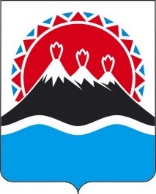 МИНИСТЕРСТВО ПО ДЕЛАМ МЕСТНОГО САМОУПРАВЛЕНИЯ И РАЗВИТИЮКОРЯКСКОГО ОКРУГА КАМЧАТСКОГО КРАЯ (Министерство по делам МСУ и развитию КО Камчатского края)ПРИКАЗ[Дата регистрации] № [Номер документа]г. Петропавловск-КамчатскийВ соответствии со статей 19 Федерального закона от 27.07.2004 № 79-ФЗ 
«О государственной гражданской службе Российской Федерации», Законом Камчатского края от 03.12.2010 № 526 «О комиссиях по соблюдению требований к служебному поведению государственных гражданских служащих Камчатского края и урегулированию конфликта интересов», Законом Камчатского края от 27.04.2010 № 436 «О проверке достоверности и полноты сведений, представляемых гражданами, претендующими на замещение государственных должностей Камчатского края, должностей государственной гражданской службы Камчатского края, а также соблюдения лицами, замещающими государственные должности Камчатского края, установленных ограничений и соблюдения государственными гражданскими служащими Камчатского края требований к служебному поведению» и во исполнение части 5 постановления Правительства Камчатского края от 15.02.2011 № 72-П «О комиссии при Правительстве Камчатского края по соблюдению требований к служебному поведению государственных гражданских служащих Камчатского края и урегулированию конфликта интересов»ПРИКАЗЫВАЮ:1. Образовать комиссию по соблюдению требований к служебному поведению государственных гражданских служащих Камчатского края и урегулированию конфликта интересов в Министерстве по делам местного самоуправления и развитию Корякского округа Камчатского края (далее – комиссия) в составе согласно приложению 1 к настоящему приказу. 2. Утвердить Порядок работы комиссии по соблюдению требований к служебному поведению государственных гражданских служащих Камчатского края и урегулированию конфликта интересов в Министерстве по делам местного самоуправления и развитию Корякского округа Камчатского края согласно приложению 2 к настоящему приказу.3. Признать утратившими силу приказы Министерства по делам местного самоуправления и развитию Корякского округа Камчатского края:– от 15.02.2021 № 46-П «Об утверждении комиссии по соблюдению требования к служебному поведению и урегулированию конфликта интересов в Министерстве по делам местного самоуправления и развитию Корякского округа Камчатского края»;– от 15.09.2022 № 73-П «О внесении изменений в Приказ Министерства по делам местного самоуправления и развитию Корякского округа Камчатского края от 15.02.2021 № 46-П «Об утверждении комиссии по соблюдению требований к служебному поведению и урегулированию конфликта интересов в Министерстве по делам местного самоуправления и развитию Корякского округа Камчатского края».4.Настоящий приказ вступает в силу после дня его официального опубликования.[горизонтальный штамп подписи 1]Приложение 1к приказу Министерствапо делам местного самоуправления и развитию Корякского округа Камчатского краяСостав комиссиипо соблюдению требований к служебному поведению и урегулированию конфликта интересов в Министерстве по делам местного самоуправления и развитию Корякского округа Камчатского края (далее – Министерство)<1> ----------------------------------------------------------------------------------------------------------------------<1> Общее число членов комиссии, не замещающих должности государственной гражданской службы Камчатского края, назначение на которые и освобождение от которых осуществляется Министром по делам местного самоуправления и развитию Корякского округа Камчатского края, должно составлять не менее одной четверти от общего числа членов комиссии.	<2> Участник определяется председателем комиссии.<3> Участник приглашается на заседание комиссии по решению председателя комиссии, принимаемому в каждом конкретном случае отдельно не менее чем за три дня до дня заседания комиссии на основании ходатайства государственного гражданского служащего, в отношении которого комиссией рассматривается этот вопрос, или любого члена комиссии.».Приложение 2к приказу Министерствапо делам местного самоуправления и развитию Корякского округа Камчатского краяПорядок работы комиссиипо соблюдению требований к служебному поведениюгосударственных гражданских служащих Камчатского краяи урегулированию конфликта интересов в Министерстве по делам месвтного самоуправления и развитию Корякского округа Камчатского края1. Настоящий Порядок разработан в соответствии с Федеральным законом от 27.07.2004 № 79-ФЗ «О государственной гражданской службе Российской Федерации», Федеральным законом от 25.12.2008 № 273-ФЗ «О противодействии коррупции», Положением о комиссиях по соблюдению требований к служебному поведению государственных гражданских служащих Камчатского края и урегулированию конфликта интересов, утвержденным Законом Камчатского края от 03.12.2010 № 526 «О комиссиях по соблюдению требований к служебному поведению государственных гражданских служащих Камчатского края и урегулированию конфликта интересов» (далее – Положение), постановлением Правительства Камчатского края от 15.02.2011   № 72-П «О комиссии при Правительстве Камчатского края по соблюдению требований к служебному поведению государственных гражданских служащих Камчатского края и урегулированию конфликта интересов» и регулирует деятельность комиссии по соблюдению требований к служебному поведению государственных гражданских служащих Камчатского края и урегулированию конфликта интересов в Министерстве по делам местного самоуправления и развитию Корякского округа Камчатского края (далее - комиссия) при рассмотрении вопросов, связанных с соблюдением требований к служебному поведению и (или) урегулированию конфликта интересов в отношении государственных гражданских служащих Камчатского края, замещающих должности государственной гражданской службы Камчатского края в Министерстве по делам местного самоуправления и развитию Корякского округа Камчатского края (далее – Министерство), назначение на которые и освобождение от которых (далее – гражданские служащие осуществляется Министром по делам местного самоуправления и развитию Корякского округа Камчатского края, (далее – Министр), а также граждан, замещавших должности государственной гражданской службы Камчатского края в Министерстве, назначение на которые и освобождение от которых осуществлялось Министром (далее – граждане).2. Комиссия в своей деятельности руководствуется Конституцией Российской Федерации, федеральными законами, иными нормативными правовыми актами Российской Федерации, законами Камчатского края и иными нормативными правовыми актами Камчатского края, Положением и настоящим Порядком.3. Основной задачей комиссии является содействие Министерству:1) в обеспечении соблюдения гражданскими служащими ограничений и запретов, требований о предотвращении или урегулировании конфликта интересов, а также в обеспечении исполнения ими обязанностей, установленных Федеральным законом от 27.07.2004 № 79-ФЗ «О государственной гражданской службе Российской Федерации», Федеральным законом от 25.12.2008 № 273-ФЗ «О противодействии коррупции», иными федеральными законами, Законом Камчатского края от 18.12.2008 № 192 «О противодействии коррупции в Камчатском крае», иными законами Камчатского края (далее – требования к служебному поведению и (или) требования об урегулировании конфликта интересов);2) в осуществлении в Министерстве мер по предупреждению коррупции.4. Заседания комиссии проводятся при наличии оснований, указанных в части 3.1 Положения.5. Комиссия не рассматривает сообщения о преступлениях и административных правонарушениях, а также анонимные обращения, не проводит проверки по фактам нарушения служебной дисциплины.6. Председатель комиссии при поступлении к нему информации, содержащей основания для проведения заседания комиссии:1) в течение 10-ти календарных дней назначает дату заседания комиссии. При этом дата заседания комиссии не может быть назначена позднее 20-ти календарных дней со дня поступления указанной информации, за исключением случаев, предусмотренных частями 3.3 (1) и 3.3 (2) Положения;2) организует ознакомление гражданского служащего, в отношении которого комиссией рассматривается вопрос о соблюдении требований к служебному поведению и (или) требований об урегулировании конфликта интересов, его представителя, членов комиссии и других лиц, участвующих в заседании комиссии, с информацией, поступившей должностному лицу Министерства, ответственному за работу по профилактике коррупционных и иных правонарушений, и с результатами ее проверки;3) рассматривает ходатайства о приглашении на заседание комиссии лиц, указанных в пункте 2 части 3.4 Положения, принимает решение об их удовлетворении (об отказе в удовлетворении) и о рассмотрении (об отказе в рассмотрении) в ходе заседания комиссии дополнительных материалов.7. Заседание комиссии по рассмотрению заявлений, указанных в подпунктах «б» и «в» пункта 2 части 3.1 Положения, как правило, проводится не позднее одного месяца со дня истечения срока, установленного для представления сведений о доходах, об имуществе и обязательствах имущественного характера.8. Уведомление, указанное в пункте 5 части 3.1 Положения, как правило, рассматривается на очередном (плановом) заседании комиссии.9. Заседание комиссии считается правомочным, если на нем присутствует не менее двух третей от общего числа членов комиссии. Проведение заседаний с участием только членов комиссии, замещающих должности гражданской службы в Министерстве недопустимо.10. При возникновении прямой или косвенной личной заинтересованности члена комиссии, которая может привести к конфликту интересов при рассмотрении вопроса, включенного в повестку дня заседания комиссии, он обязан до начала заседания заявить об этом. В таком случае соответствующий член комиссии не принимает участия в рассмотрении указанного вопроса.11 Заседание комиссии проводится, как правило, в присутствии гражданского служащего, в отношении которого рассматривается вопрос о соблюдении требований к служебному поведению и (или) требований об урегулировании конфликта интересов, или гражданина. О намерении лично присутствовать на заседании комиссии гражданский служащий или гражданин указывает в обращении, заявлении или уведомлении, представляемых в соответствии с пунктом 2 части 3.1 Положения.12. Заседания комиссии могут проводиться в отсутствие гражданского служащего или гражданина в случае:1) если в обращении, заявлении или уведомлении, предусмотренных пунктом 2 части 3.1 Положения, не содержится указания о намерении гражданского служащего или гражданина лично присутствовать на заседании комиссии;2) если гражданский служащий или гражданин, намеревающиеся лично присутствовать на заседании комиссии и надлежащим образом извещенные о времени и месте его проведения, не явились на заседание комиссии.13. На заседании комиссии заслушиваются пояснения гражданского служащего или гражданина (с их согласия) и иных лиц, рассматриваются материалы по существу вынесенных на данное заседание вопросов, а также дополнительные материалы.14. Члены комиссии и лица, участвовавшие в ее заседании, не вправе разглашать сведения, ставшие им известными в ходе работы комиссии.15. По итогам рассмотрения вопросов о соблюдении требований к служебному поведению и (или) требований об урегулировании конфликта интересов комиссия принимает решения в соответствии с частями 4.1 – 4.6 Положения.16. Для исполнения решений комиссии могут быть подготовлены проекты правовых актов Министерства, решений или поручений Министра, которые в установленном порядке представляются ему на рассмотрение.17. Решения комиссии по вопросам, указанным в части 3.1 Положения, принимаются тайным голосованием (если комиссия не примет иное решение) простым большинством голосов присутствующих на заседании членов комиссии. Лица, участвующие в заседании комиссии с правом совещательного голоса, могут вносить предложения, выражать мнение и высказывать замечания в ходе обсуждения вопроса, включенного в повестку дня заседания комиссии, до начала голосования.18. Решения комиссии оформляются протоколами, которые подписывают члены комиссии, принимавшие участие в ее заседании. 19. В протоколе заседания комиссии указываются:1) дата заседания комиссии, фамилии, имена, отчества членов комиссии и других лиц, присутствующих на заседании;2) формулировка каждого из рассматриваемых на заседании комиссии вопросов с указанием фамилии, имени, отчества, должности гражданского служащего, в отношении которого рассматривается вопрос о соблюдении требований к служебному поведению и (или) требований об урегулировании конфликта интересов;3) предъявляемые к гражданскому служащему претензии, материалы, на которых они основываются;4) содержание пояснений гражданского служащего и других лиц по существу предъявляемых претензий;5) фамилии, имена, отчества выступивших на заседании лиц и краткое изложение их выступлений;6) источник информации, содержащей основания для проведения заседания комиссии, дата поступления информации в Министерство;7) другие сведения;8) результаты голосования;9) решение и обоснование его принятия.20. Член комиссии, несогласный с ее решением, вправе в письменной форме изложить свое мнение, которое подлежит обязательному приобщению к протоколу заседания комиссии и с которым должен быть ознакомлен гражданский служащий.21. Копии протокола заседания комиссии в течение 7-ми календарных дней со дня заседания направляются Министру полностью или в виде выписок из него – гражданскому служащему, а также по решению комиссии – иным заинтересованным лицам.22. Соответствующее решение Министра по оглашается на ближайшем заседании комиссии и принимается к сведению без обсуждения.23. В случае установления комиссией признаков дисциплинарного проступка в действиях (бездействии) гражданского служащего, информация об этом представляется Министру для решения вопроса о применении к гражданскому служащему мер ответственности, предусмотренных нормативными правовыми актами Российской Федерации.24. В случае установления комиссией факта совершения гражданским служащим действия (факта бездействия), содержащего признаки административного правонарушения или состава преступления, председатель комиссии обязан передать информацию о совершении указанного действия (бездействии) и подтверждающие такой факт документы в правоприменительные органы в течение 3-х календарных дней, а при необходимости – немедленно.25. Копия протокола заседания комиссии или выписка из него приобщается к личному делу гражданского служащего, в отношении которого рассмотрен вопрос о соблюдении требований к служебному поведению и (или) требований об урегулировании конфликта интересов.26. Выписка из решения комиссии, заверенная подписью секретаря комиссии и печатью Министерства, вручается гражданину, в отношении которого рассматривался вопрос, указанный в подпункте «а» пункта 2 части 3.1 Положения, под роспись или направляется заказным письмом с уведомлением по указанному им в обращении адресу не позднее одного рабочего дня, следующего за днем проведения соответствующего заседания комиссии.27. Организационно-техническое и документационное обеспечение деятельности комиссии, а также информирование членов комиссии о вопросах, включенных в повестку дня, о дате, времени и месте проведения заседания, ознакомление членов комиссии с материалами, представляемыми для обсуждения на заседании комиссии, осуществляется секретарем комиссии.О комиссии по соблюдению требований к служебному поведению государственных гражданских служащих Камчатского края и урегулированию конфликта интересов в Министерстве по делам местного самоуправления и развитию Корякского округа Камчатского краяМинистрД.А. Прудкийот[REGDATESTAMP]№[REGNUMSTAMP]ШевельНаталья Михайловна– заместитель Министра – начальник  Управления по развитию Корякского округа Министерства, председатель комиссии;– заместитель Министра – начальник  Управления по развитию Корякского округа Министерства, председатель комиссии;– заместитель Министра – начальник  Управления по развитию Корякского округа Министерства, председатель комиссии;МустафинаЛюдмила Анатольевна– начальник отдела мониторинга и организационно-методическрй работы Управления по взаимодействию с органами местного самоуправления Министерства, заместитель председателя; – начальник отдела мониторинга и организационно-методическрй работы Управления по взаимодействию с органами местного самоуправления Министерства, заместитель председателя; – начальник отдела мониторинга и организационно-методическрй работы Управления по взаимодействию с органами местного самоуправления Министерства, заместитель председателя; ЧичевСергей Михайлович – начальник отдела правовой работы с органами местного самоуправления Управления по взаимодействию с органами местного самоуправления Министерства, секретарь;– начальник отдела правовой работы с органами местного самоуправления Управления по взаимодействию с органами местного самоуправления Министерства, секретарь;– начальник отдела правовой работы с органами местного самоуправления Управления по взаимодействию с органами местного самоуправления Министерства, секретарь;ВолгинаНаталья Эдуардовна– начальник Управления по взаимодействию с органами местного самоуправления Министерства;– начальник Управления по взаимодействию с органами местного самоуправления Министерства;– начальник Управления по взаимодействию с органами местного самоуправления Министерства;ЗаколутинАлексей Викторович– референт отдела по профилактике коррупционных и иных правонарушений Администрации Губернатора Камчатского края (по согласованию);– референт отдела по профилактике коррупционных и иных правонарушений Администрации Губернатора Камчатского края (по согласованию);– референт отдела по профилактике коррупционных и иных правонарушений Администрации Губернатора Камчатского края (по согласованию);МетелицаАндрей Михайлович– член Общественной палаты Камчатского края, Председатель Ассоциации КМНС Камчатского края (по согласованию);– член Общественной палаты Камчатского края, Председатель Ассоциации КМНС Камчатского края (по согласованию);– член Общественной палаты Камчатского края, Председатель Ассоциации КМНС Камчатского края (по согласованию);ПасечникАлександр Федорович– доцент кафедры экономических и социально-гуманитарных наук Петропавловск-Камчатского филиала ФГБОУ ВО «Российская академия народного хозяйства и государственной службы при Президенте Российской Федерации», представитель образовательной организации высшего образования, специалист по вопросам связанным с гражданской службой (по согласованию).– доцент кафедры экономических и социально-гуманитарных наук Петропавловск-Камчатского филиала ФГБОУ ВО «Российская академия народного хозяйства и государственной службы при Президенте Российской Федерации», представитель образовательной организации высшего образования, специалист по вопросам связанным с гражданской службой (по согласованию).– доцент кафедры экономических и социально-гуманитарных наук Петропавловск-Камчатского филиала ФГБОУ ВО «Российская академия народного хозяйства и государственной службы при Президенте Российской Федерации», представитель образовательной организации высшего образования, специалист по вопросам связанным с гражданской службой (по согласованию).Участники заседания комиссии с правом совещательного голоса:Участники заседания комиссии с правом совещательного голоса:Участники заседания комиссии с правом совещательного голоса:1. Непосредственный руководитель государственного гражданского служащего Камчатского края (далее – гражданский служащий), в отношении которого комиссией рассматривается вопрос о соблюдении требований к служебному поведению и (или) требований об урегулировании конфликта интересов.1. Непосредственный руководитель государственного гражданского служащего Камчатского края (далее – гражданский служащий), в отношении которого комиссией рассматривается вопрос о соблюдении требований к служебному поведению и (или) требований об урегулировании конфликта интересов.1. Непосредственный руководитель государственного гражданского служащего Камчатского края (далее – гражданский служащий), в отношении которого комиссией рассматривается вопрос о соблюдении требований к служебному поведению и (или) требований об урегулировании конфликта интересов.1. Непосредственный руководитель государственного гражданского служащего Камчатского края (далее – гражданский служащий), в отношении которого комиссией рассматривается вопрос о соблюдении требований к служебному поведению и (или) требований об урегулировании конфликта интересов.2. Гражданские служащие, замещающие в Министерстве должности государственной гражданской службы Камчатского края, аналогичные должности, замещаемой гражданским служащим, в отношении которого комиссией рассматривается этот вопрос (два лица). <2>2. Гражданские служащие, замещающие в Министерстве должности государственной гражданской службы Камчатского края, аналогичные должности, замещаемой гражданским служащим, в отношении которого комиссией рассматривается этот вопрос (два лица). <2>2. Гражданские служащие, замещающие в Министерстве должности государственной гражданской службы Камчатского края, аналогичные должности, замещаемой гражданским служащим, в отношении которого комиссией рассматривается этот вопрос (два лица). <2>2. Гражданские служащие, замещающие в Министерстве должности государственной гражданской службы Камчатского края, аналогичные должности, замещаемой гражданским служащим, в отношении которого комиссией рассматривается этот вопрос (два лица). <2>3. Другие гражданские служащие, замещающие должности государственной гражданской службы Камчатского края в Министерстве <3>.3. Другие гражданские служащие, замещающие должности государственной гражданской службы Камчатского края в Министерстве <3>.3. Другие гражданские служащие, замещающие должности государственной гражданской службы Камчатского края в Министерстве <3>.3. Другие гражданские служащие, замещающие должности государственной гражданской службы Камчатского края в Министерстве <3>.4. Специалисты, которые могут дать пояснения по вопросам государственной службы и вопросам, рассматриваемым комиссией.<3>4. Специалисты, которые могут дать пояснения по вопросам государственной службы и вопросам, рассматриваемым комиссией.<3>4. Специалисты, которые могут дать пояснения по вопросам государственной службы и вопросам, рассматриваемым комиссией.<3>4. Специалисты, которые могут дать пояснения по вопросам государственной службы и вопросам, рассматриваемым комиссией.<3>5. Должностные лица других государственных органов Камчатского края, органов местного самоуправления муниципальных образований в Камчатском крае. <3>5. Должностные лица других государственных органов Камчатского края, органов местного самоуправления муниципальных образований в Камчатском крае. <3>5. Должностные лица других государственных органов Камчатского края, органов местного самоуправления муниципальных образований в Камчатском крае. <3>5. Должностные лица других государственных органов Камчатского края, органов местного самоуправления муниципальных образований в Камчатском крае. <3>6. Представители заинтересованных организаций. <3>6. Представители заинтересованных организаций. <3>6. Представители заинтересованных организаций. <3>6. Представители заинтересованных организаций. <3>7. Представитель гражданского служащего, в отношении которого комиссией рассматривается вопрос о соблюдении требований к служебному поведению и (или) требований об урегулировании конфликта интересов.<3>7. Представитель гражданского служащего, в отношении которого комиссией рассматривается вопрос о соблюдении требований к служебному поведению и (или) требований об урегулировании конфликта интересов.<3>7. Представитель гражданского служащего, в отношении которого комиссией рассматривается вопрос о соблюдении требований к служебному поведению и (или) требований об урегулировании конфликта интересов.<3>7. Представитель гражданского служащего, в отношении которого комиссией рассматривается вопрос о соблюдении требований к служебному поведению и (или) требований об урегулировании конфликта интересов.<3>от[REGDATESTAMP]№[REGNUMSTAMP]